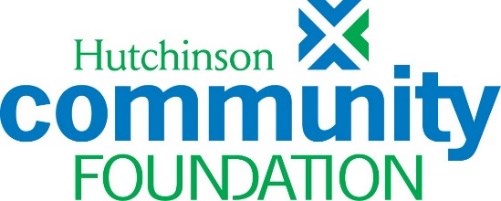 Denny Hart Family Athletic Scholarship GuidelinesThe Denny Hart Family Athletic Scholarship is open to any Reno County graduating senior. One $1,000 scholarship and one $500 scholarship will be awarded fall semester of the recipients’ freshman year at any accredited college or university. The award was established by the family of Denny Hart in honor of his commitment to a “behind the scenes” approach to helping young people. The ideal applicant is involved in athletics, demonstrates a clear commitment to community through involvement in activities outside the classroom, demonstrates financial need and has a minimum GPA of 3.0Applicants should submit:completed application form (below)two letters of referencebrief essay describing your commitment to your community and how you have demonstrated a willingness to help others from “behind the scenes.” All application materials are due by noon Friday, March 29, 2024. Mail application materials to: Denny Hart Family Athletic Scholarship Committee; c/o Hutchinson Community FoundationPO Box 298Hutchinson, KS 67504-0298. ORHand deliver applications to Hutchinson Community Foundation, 1 N. Main, Suite 501 (in First National Center). If our office is closed, use the locked drop box. Contact Sarah Blake at 620.663.5293 or sarah@HutchCF.org with questions.                                         Denny Hart Family Athletic Scholarship                                                         Application FormThis is an expandable form. Place your cursor in the grey boxes to type your answers. Your Name: ________________________________Address:  ______________(include City, State and Zip)High School:      			GPA:       	Class Rank:       	School you will attend next year - 1st Choice:      		2nd Choice:         How many years of post-secondary education are you currently planning?       What is your intended college major?       Are you the first in your family to attend college?   Yes	 NoNames of parent(s) or guardian(s):       Occupation(s) and place of employment for parent(s) or guardian(s):       Total number of family members living at home:       Number of dependents in your family including yourself. Children:      	     Ages:       Number of family members attending college next year:       Please indicate your family’s adjusted gross income from last year’s tax return: under $30,000		 $30,000 to 60,000		 $60,000 to $100,000 $100,000 to $150,000	 $150,000 to $200,000	 $200,000+Other financial considerations which should be noted:       List the sport(s) in which you have participated during high school and the number of years for each (Example:  Volleyball (4), Basketball (2), Softball (3)):      Work Experience:  Are you employed?         If yes, where, what type of work, and hours per week?       Submit this form along with the other required materials listed on the scholarship guideline page.